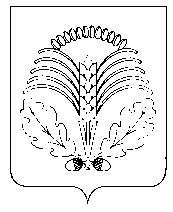 АДМИНИСТРАЦИЯГРИБАНОВСКОГО МУНИЦИПАЛЬНОГО РАЙОНАВОРОНЕЖСКОЙ ОБЛАСТИул. Центральная, д.4, пгт. Грибановский, 397240, тел. (47348) 3-09-63, факс: 3-03-54ОГРН 1023600608536, ИНН/КПП 3609002391/360901001 30.06.2022г. №______                                                                                                              Руководителю                                                                                 департамента экономического                                                                                развития Воронежской области                                                                                                              Д.А. Кустову                                  Уважаемый Данил Александрович!       На Ваше письмо от 12.03.2020г. № 51-11/579 «О предоставлении отчетов» администрация муниципального района направляет план мероприятий по пресечению торговли в неустановленных местах на III-й квартал  2022 года. Приложение: на  2  листах.Председатель административной комиссии Грибановского муниципального района                                   М.И. Тарасовисп.: Л.А. Бобровских(47348)3-97-07УТВЕРЖДАЮ Глава администрацииГрибановского  муниципального района_________В.В. Мамаев«30» июня 2022 г. ПЛАНмероприятий, направленных на пресечение торговли в неустановленных местах, на III-й  квартал  2022 годаЗаместитель главы администрациимуниципального  района                                                                    М.И. ТарасовДатаМероприятиеМестонахождение торговой точкиОтветственный исполнитель04.07.2022г.Пресечение торговли в местах, не установленных органами местного самоуправления595 км, 613 км, 609 км трассы «Москва-Астрахань»Должностные лица органов местного самоуправления, уполномоченные составлять протоколы об административных правонарушениях13.07.2022г.Пресечение торговли в местах, не установленных органами местного самоуправления595 км, 613 км, 609 км трассы «Москва-Астрахань»Должностные лица органов местного самоуправления, уполномоченные составлять протоколы об административных правонарушениях21.07.2022г.Пресечение торговли в местах, не установленных органами местного самоуправления595 км, 613 км, 609 км трассы «Москва-Астрахань»Должностные лица органов местного самоуправления, уполномоченные составлять протоколы об административных правонарушениях29.07.2022г.Пресечение торговли в местах, не установленных органами местного самоуправления595 км, 613 км, 609 км трассы «Москва-Астрахань»Должностные лица органов местного самоуправления, уполномоченные составлять протоколы об административных правонарушениях04.08.2022г.Пресечение торговли в местах, не установленных органами местного самоуправления595 км, 613 км, 609 км трассы «Москва-Астрахань»Должностные лица органов местного самоуправления, уполномоченные составлять протоколы об административных правонарушениях11.08.2022г.Пресечение торговли в местах, не установленных органами местного самоуправления595 км, 613 км, 609 км трассы «Москва-Астрахань»Должностные лица органов местного самоуправления, уполномоченные составлять протоколы об административных правонарушениях18.08.2022г.Пресечение торговли в местах, не установленных органами местного самоуправления595 км, 613 км, 609 км трассы «Москва-Астрахань»Должностные лица органов местного самоуправления, уполномоченные составлять протоколы об административных правонарушениях25.08.2022г.Пресечение торговли в местах, не установленных органами местного самоуправления595 км, 613 км, 609 км трассы «Москва-Астрахань»Должностные лица органов местного самоуправления, уполномоченные составлять протоколы об административных правонарушениях01.09.2022г.Пресечение торговли в местах, не установленных органами местного самоуправления595 км, 613 км, 609 км трассы «Москва-Астрахань»Должностные лица органов местного самоуправления, уполномоченные составлять протоколы об административных правонарушениях09.09.2022г.Пресечение торговли в местах, не установленных органами местного самоуправления595 км, 613 км, 609 км трассы «Москва-Астрахань»Должностные лица органов местного самоуправления, уполномоченные составлять протоколы об административных правонарушениях22.09.2022г.Пресечение торговли в местах, не установленных органами местного самоуправления595 км, 613 км, 609 км трассы «Москва-Астрахань»Должностные лица органов местного самоуправления, уполномоченные составлять протоколы об административных правонарушениях30.09.2022г.Пресечение торговли в местах, не установленных органами местного самоуправления595 км, 613 км, 609 км трассы «Москва-Астрахань»Должностные лица органов местного самоуправления, уполномоченные составлять протоколы об административных правонарушениях